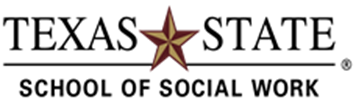 Social Work Education Field Practicum InformationThe Office of Field Education at Texas State University School of Social Work coordinates all Bachelor of Social Work (BSW) and Master of Social Work (MSW) foundation and advanced practice field internships. Students complete a field application, prepare a learning statement, resume, and complete a pre-placement interview with our offices to develop a student intern profile. Our offices match student interns with community agencies and organizations available to host social work student interns.INTERNSHIPS LEVELSThe BSW Generalist Field Education is a generalist field placement for undergraduate students.  This field placement requires students to complete 420 clock hours during the semester. Students must achieve the following learning outcomes: 1.) assessing people and resource systems 2.) providing services and resources for people in need 3.) obtaining or linking resources for people in need 4.)  demonstrate the application of social work skills and knowledge The MSW Foundation Field Education is a generalist field placement for first year graduate students.  This field placement requires students to complete 360 clock hours during the semester concurrent with coursework. Students must achieve the following learning outcomes: 1.) assessing people and resource systems 2.) providing services and resources for people in need 3.) obtaining or linking resources for people in need 4.) demonstrate the application of social work skills and knowledgeThe MSW Advanced Practice Field Education is a specialized field placement for students completing their final degree requirements.  This field placement requires students to complete 540 clock hour during the semester. The final field placement enables students to achieve the following learning outcomes: 1.) practice clinical interventions and evaluation skills with individuals, groups and families 2.) practice administrative skills in program planning, development, evaluation and grant resources 3.) practice community development skills in assessing needs, research, evidence-based practices and resource acquisition 4.) demonstrate the application of social work skills and knowledgePRACTICUM REQUIREMENTSField education practicum courses are credit hour courses in which student interns receive a grade for completing. Students enroll in an agency practicum course for the experiential social work application and concurrently enroll in an integrative field education seminar course. Student interns are required to attend the integrative field education seminar which coincides with their field agency placements. Students attend on campus seminar or online seminars depending on their enrollment status. Seminar courses are taught by Texas State University School of Social Work faculty members, who are assigned to act as a liaison between the student and the agencies where students are placed. Student interns are required to complete seminar assignments and projects in conjunction with the field agency. STUDENT EVALUATIONSStudent interns are required to develop an educational learning plan (ELP) to guide the practice experience in the agency setting.  This agreement is developed at the beginning of the placement with the field agency supervisor/instructor and used during the one-on-one weekly supervision meetings to evaluate student’s progress.Student interns are evaluated two times during their field practicum assignment, a mid-term progress assessment and final evaluation based on the competencies of a professional social worker as outlined by the Council on Social Work Education (CSWE). The agency field instructor/supervisor is responsible for overseeing the student intern’s progression through the practicum and completes these evaluations.AGENCY RESPONSIBILITIESThe field Agency is the location where student interns are assigned during their field practicum. Student interns should be working in areas where social work practice and related activities take place. Student intern’s work responsibilities should be properly structured to support a well-developed learning experience.  All field placements must enter into an affiliation agreement with Texas State University before a student intern is assigned to the field agency. Student interns require quality supervision by an experienced BSW or MSW degreed professional with at least two years of post-graduation experience. BSW degreed professionals may only supervise BSW student interns and MSW degreed professionals may supervise both BSW and MSW student interns.  Field instructors are social work practitioners in the field agency who serve as the student’s supervisor and are responsible for the education of the student while in the agency. In the event the agency does not have a supervisor that meets these criteria, a task supervisor may be assigned to oversee the student’s learning objectives, evaluations, and other related activities on a day to day basis. Texas State School of Social Work will require an assigned preceptor (social work educational coordinator) to work in conjunction with the task supervisor.  It is the agency’s responsibility to ensure a degreed social work professional is available to provide one-on-one supervision to student interns. The Field instructor will develop an educational learning plan with the student intern and implement the learning experiences for the student while in the agency. The following are additional supervisory expectations: Conduct weekly individual supervision meetings, complete a mid-term progress and final evaluationEnsure that the student intern completes a weekly log of hours worked in the field and signed by the field instructor via a weekly Texas State School of Social Work timesheet Set student intern expectations for their place within the agency as it relates to the agency work hours and the student’s work schedule, agency work culture, policies and procedures, and professional behaviorAn orientation to the agency system within the first week of beginning of internshipCommunicate regularly with Texas State University School of Social Work Field Faculty Liaison on the student’s performance with at least one face-to-face meetingThe Office of Field Education will provide agencies with a comprehensive field education annual training to guide personnel on Texas State University School of Social Work student interns.   AGENCY APPRECIATIONField agency supervisor’s/field instructors receive five (5) continuing education credits (CEU) per semester for supervising social work student interns upon requestField agency supervisors and instructors will have access to professional development workshops through the School of Social at Texas State University each yearAnnual field agency appreciation event to recognize partners in the communityOFFICE OF FIELD EDUCATION CONTACTS: For General Field Education Inquiries – SWField@txstate.edu512.245.2592 School of Social Work Director of Field Education – Dr. Tozi Gutierrez, LMSWt_g77@txstate.eduAssistant Director of Field Education – Mr. R. Stephen Medel, LMSWMSW CoordinatorStephen.medel@txstate.edField Education Advisor – Ms. Val Gomez, LMSWBSW Coordinatorvg1059@txstate.eduField Liaison – Michael Gianotti,  LMSW-IPR, ACSWMg1024@txstate.eduField Education Advisor – Mr. Abel Rodriguez, LCSW, LCDCar1338@txstate.eduField Education Advisor – Kym Owens, LCSWKjo25@txstate.eduField Education Advisor – Ellen Ostergren, LCSWe_o166@txstate.edu